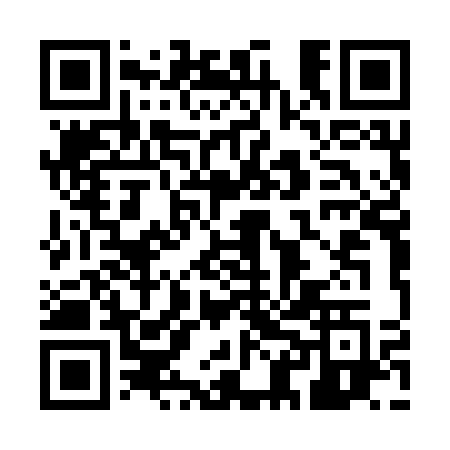 Prayer times for Tongyeong, South KoreaWed 1 May 2024 - Fri 31 May 2024High Latitude Method: NonePrayer Calculation Method: Muslim World LeagueAsar Calculation Method: ShafiPrayer times provided by https://www.salahtimes.comDateDayFajrSunriseDhuhrAsrMaghribIsha1Wed4:025:3612:234:077:128:392Thu4:015:3512:234:077:128:413Fri3:595:3412:234:077:138:424Sat3:585:3312:234:087:148:435Sun3:575:3212:234:087:158:446Mon3:555:3112:234:087:168:457Tue3:545:3012:234:087:168:468Wed3:535:2912:234:087:178:479Thu3:525:2812:234:087:188:4810Fri3:505:2712:234:087:198:5011Sat3:495:2612:234:087:208:5112Sun3:485:2512:234:087:208:5213Mon3:475:2512:234:087:218:5314Tue3:465:2412:234:097:228:5415Wed3:455:2312:234:097:238:5516Thu3:445:2212:234:097:238:5617Fri3:425:2212:234:097:248:5718Sat3:415:2112:234:097:258:5819Sun3:405:2012:234:097:268:5920Mon3:395:2012:234:097:269:0021Tue3:385:1912:234:097:279:0122Wed3:385:1812:234:107:289:0323Thu3:375:1812:234:107:299:0424Fri3:365:1712:234:107:299:0525Sat3:355:1712:234:107:309:0626Sun3:345:1612:234:107:319:0627Mon3:335:1612:244:107:319:0728Tue3:335:1512:244:107:329:0829Wed3:325:1512:244:117:339:0930Thu3:315:1512:244:117:339:1031Fri3:315:1412:244:117:349:11